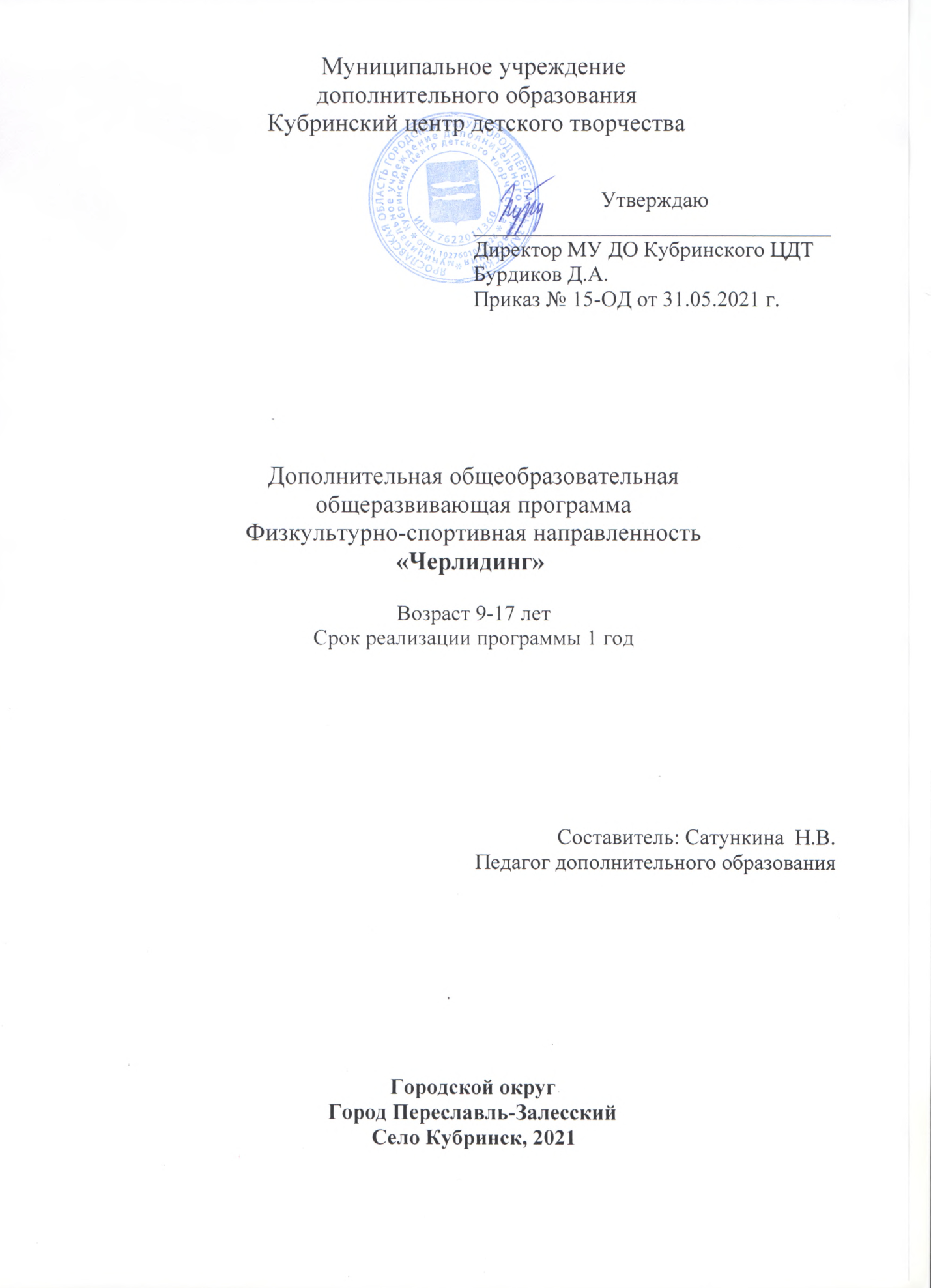                                   ПОЯСНИТЕЛЬНАЯ ЗАПИСКА Программа направлена на формирование устойчивых мотивов и потребности к регулярным занятиям физической культурой и спортом, целостном развитии физических и психических качеств, морально волевых качеств, социализации и адаптации школьников к современным требованиям и условиям жизни российского общества.Направленность физкультурно-спортивная           Актуальность программы определяется ростом негативной тенденции, связанной с отсутствием заинтересованности в занятиях физическими упражнениями, что способствует снижению двигательной активности, физической и функциональной подготовленности учащихся и как следствие, снижение здоровья детей. В данное время проблема совершенствования физического воспитания в школе является предметом внимания специалистов, и ее решение направлено на поиск новых, нетрадиционных средств проведения занятий с учетом мотивационной сферы учащихся.В связи с вышесказанным становится очевидной необходимость внесения изменений в процесс физического воспитания учащихся, а именно: совершенствование учебного процесса средствами определенного (избранного) вида двигательной активности. Это послужило основой для создания здоровьесберегающей модели организации физкультурного образования учащихся на занятиях черлидингом.           Отличительные особенности.  Черлидинг – инновационная форма в системе внеурочной воспитательной работы по сохранению и укреплению здоровья обучающихся, с пользой для развития личности ребенка, удовлетворения его потребностей. Черлидинг – это современный и массовый вид спорта, который пользуется большой популярностью среди детей и подростков, доступен всем обучающимся, всем группам здоровья, всем уровням физической подготовленности, содействует воспитанию волевых и нравственных качеств личности, способствует развитию лидерских качеств и чувств коллективизма. Это украшение всех физкультурных и культурномассовых праздников.Возрастная категория учащихся: школьники от (8-17) лет.Для обучения в объединении Черлидинг необходимо наличие допуска (медицинской справки) к физкультурным занятиям.           Цель программы: – укрепление психического и физического здоровья учащихся через занятия черлидингом.    Задачи программы:Обучающие: • познакомить с основами теоретических знаний из области физической культуры и спорта: значение в жизни человека, роль в укреплении и сохранении здоровья; • познакомить с базовыми элементами черлидинга;  • научить технике основных элементов черлидинга, акробатики, гимнастики;• обучить правилам здорового образа жизни.Развивающие: • развивать физические качества и повышать функциональные возможности основных жизнеобеспечивающих систем организма; • содействовать формированию навыков культуры движения, обогатить двигательный опыт физическими упражнениями с общеразвивающей и корригирующей направленностью, техническими действиями и приемами; • развивать координационные, ориентационно-пространственные, временные, ритмические способности; • содействовать формированию правильной осанки, укреплению мышечного корсета средствами черлидинга, танцевальных упражнений; • развивать творческое воображение учащихся, совершенствовать навыки творческого самовыражения.Воспитательные: • воспитывать положительные качества личности, навыки взаимодействия и сотрудничества; • содействовать формированию у учащихся потребности самостоятельно заниматься физическими упражнениями, сознательно применять их в целях отдыха, тренировки, повышения работоспособности и укрепления здоровья; • воспитывать личность учащегося с установкой на здоровый образ жизни, способной к сотрудничеству в творческой деятельности.Условия реализации программыСрок реализации программы: 1 год.Режим реализации программы: 216 часов.Особенности комплектования групп:- наполняемость групп 13-18 человек.Занятия проходят - 3 дня в неделю по 2  часа. Продолжительность занятий - 45 минут с перерывом  в 15 минут.Ожидаемые результаты освоения программы: Личностными результатами освоения содержания программы «Черлидинг» - проявлять положительные качества личности и управлять своими эмоциями в различных (нестандартных) ситуациях и условиях; - проявлять дисциплинированность, трудолюбие и упорство в достижении поставленных целей;- оказывать бескорыстную помощь своим сверстникам, находить с ними общий язык и общие интересы;- активно включаться в общение и взаимодействие со сверстниками на принципах уважения и доброжелательности, взаимопомощи и сопереживания.Метапредметные результаты: - находить ошибки при выполнении учебных заданий, отбирать способы их исправления; - общаться и взаимодействовать со сверстниками на принципах взаимоуважения и взаимопомощи, дружбы и толерантности; - организовывать самостоятельную деятельность с учетом требований ее безопасности, сохранности инвентаря и оборудования, организации места занятий;- анализировать и объективно оценивать результаты собственного труда, находить возможности и способы их улучшения;- управлять эмоциями при общении со сверстниками и взрослыми, сохранять хладнокровие, сдержанность, рассудительность; - технически правильно выполнять двигательные действия из базовых видов спорта, использовать их в своей деятельности; - осуществлять поиск информации о здоровом образе жизни, черлидинге; - осуществлять взаимный контроль и оказывать помощь при проведении поддержек;- проявлять инициативность, самостоятельность и дисциплинированность в ходе занятий, на выступлениях. Предметные результаты:- представлять занятие в объединении как средство укрепления здоровья, физического развития и физической подготовки человека; - оказывать посильную помощь и моральную поддержку сверстникам при выполнении учебных заданий, доброжелательно и уважительно объяснять ошибки и способы их устранения;- бережно обращаться с инвентарем и оборудованием, соблюдать требования техники безопасности к местам проведения; - взаимодействовать со сверстниками при проведении поддержек;- в доступной форме объяснять технику выполнения двигательных действий, анализировать и находить ошибки, эффективно их исправлять;- выполнять технические действия из базовых видов спорта, применять их в своей деятельности.В результате освоения данной программы учащиеся будут знать:- историю развития черлидинга; - правила техники безопасности; - кодекс черлидеров; - понятия и термины, связанные с черлидингом;- содержание программ «ЧИР-ДАНС»; - основные обязательные элементы черлидинга (базовые положения кистей рук, чир-прыжки, лип-прыжки, станты и др.) и технику их исполнения. Уметь:- отличать черлидинг от других видов спорта (спортивной акробатики и гимнастики, аэробики); - выполнять самостраховку и страховку во время исполнения акробатики, поддержек;- выполнять кодекс черлидеров;- ориентироваться в видах программах черлидинга, танцевальных жанрах, акробатических упражнениях; - осуществлять поиск информации о здоровом образе жизни, черлидинге; - выполнять технически правильно основные элементы черлидинга (базовые положения кистей и рук, стойки, чир-прыжки, лип-прыжки и др).                               ТЕМАТИЧЕСКОЕ ПЛАНИРОВАНИЕ                                    Календарный  учебный график                                  Учебно-тематический план                              СОДЕРЖАНИЕ               1. Вводное занятие (5 часов)     2. Теоретические сведения (15 часов)  2.1 Изучение правил по технике безопасности во время тренировки (Дисциплина на тренировке, бережное использование спортивного оборудования и инвентаря). 2.2 Изучение основных правил по черлидингу и терминологии (ознакомление с правилами черлидинга и основными терминами: Кетчер, Партнерский стант,  Пирамида, Пируэт и др).              3. Практические занятия (190 часов) 3.1  Изучение и отработка базовых движений рук (прямые, согнутые). 3.2  Изучение и отработка базовых шагов в черлидинге (V- позиция). 3.3 Изучение базовой техники выполнения прыжков и техники приземления (Кредл, Лип, Поп ап). 3.4 Общая физическая подготовка (ОФП) (на осанку, дыхание, специальные упражнения на укрепление мышц живота, рук и ног). 3.5 Отработка акробатических элементов (кувырок вперед, кувырок назад, стойка на руках, колесо). 3.6  Комплекс силовых упражнений.             Обязательные элементы:1)Пирамида или станты:участвует не менее 3-х человек;выполняется в составе общей композиции;строится не менее, чем из двух ярусов;страховка обязательна!2) Кричалки:участвует вся команда; выполняются без музыкального сопровождения.Состоят из:представления имени команды;приветственного обращения к зрителям (болельщикам);скандирования-поддержки. 3) Акробатическая часть:выполняют любые акробатические элементы (кувырок, колесо, стойка на руках и пр.);могут выполняться, как одним участником так и всей командой. 4) Прыжки:выполняются всей командой синхронно;выполняются в составе общей композиции;выполняются любые прыжки.3.7 Постановка танцевальных номеров является ключевой частью работы по данной программе, т.к. оригинальность в составлении программ выступлений, использование специфической атрибутики в публичных выступлениях участников т.о. «Черлидинг», способствуют популяризации черлидинга как вида спорта, а также позволяют повысить уровень самооценки обучающихся.3.8 Концертная деятельность, выступление на открытых уроках, школьных концертах, спортивных мероприятиях.4. Итоговое занятие (6 часов)                                          ОБЕСПЕЧЕНИЕМетодическое обеспечение:1. Для успешного проведения тренировки и отработки программ по черлидингу необходим минимальный набор спортивного и другого инвентаря: спортивные маты, спортивные коврики, музыкальная аппаратура;2.   От педагога требуется ведение следующей документации:- журнал тренера, в котором помещается список команды с адресами и контактными телефонами, отмечается посещаемость тренировок, расписываются темы и назначение тренировок.В журнале размещаются правила по технике безопасности и таблица ознакомления с ними.3. Для более эффективных результатов работы педагога планируются индивидуальные занятия с детьми, неуспевающих усвоить материал, а также просмотр и обсуждение видео-материалов по заданным темам;4. В целях популяризации черлидинга как вида спорта и развития интереса к занятиям организуются выступления учащихся т.о. «Черлидинг»  в массовых,  зрелищных мероприятиях (культурных, спортивных и др.), а также участие  команды ЦДТ в различных конкурсах данной направленности.5. Обязательно наличие аптечки скорой помощи.                        На занятиях используются следующие методы: Словесные:объяснение;указания.Наглядные и практические:показ;выполнение упражнений.Методы выполнения упражнений:1. Повторный – работа с неоднократным повторением;2. Переменный – работа с различной интенсивностью; 3. Интервальный – работа с высокой интенсивностью и интервалами     отдыха до неполного восстановления;4. Круговой – работа по «станциям»;5. Соревновательный.Методы, в основе которых лежит уровень деятельности детей: 1. Объяснительно-иллюстративный – дети воспринимают и усваивают готовую информацию; 2. Репродуктивный – учащиеся воспроизводят полученные знания и освоенные способы деятельности;3. Частично-поисковый – участие детей в коллективном поиске, решение поставленной задачи совместно с педагогом.В процессе занятий используются различные формы занятий: практические и теоретические занятия; тестирование; показательные выступления на праздниках, конкурсах, открытые уроки.А так же различные методы: Методы, в основе которых лежит способ организации занятия: 1. Словесный (устное изложение, беседа, рассказ, лекция и т.д);2. Наглядный (показ видео и мультимедийных материалов, иллюстраций,3. Наблюдение, показ (выполнение) педагогом и др); 4. Практический (выполнение упражнений по учебным карточкам, схемам и др).Формы организации деятельности учащихся на занятиях:1. Фронтальная – одновременная работа со всеми учащимися. 2. Индивидуально-фронтальное–чередование индивидуальных и фронтальных форм работы. 3. Групповая – организация работы в группах. 4. Индивидуальная – индивидуальное выполнение заданий, решение проблем.5. Коллективная – организация творческого взаимодействия между всеми детьми во время постановочной работы.           Материально-техническое обеспечение:           Материальная база:- маты для отработки пирамид и стантов;- спортивные коврики для работы в партере;- мелкий спортивный инвентарь (скакалки, гантели);     - музыкальная аппаратура;- медицинская аптечка для оказания первой медицинской помощи.По возможности, желательно использовать дополнительное оснащение: настенные зеркала, видеоаппаратура и т.п.Внешний вид членов командыКоманда должна быть одета в тренировочную форму или униформу (специальные костюмы). Для костюмов должна использоваться мягкая эластичная ткань, не мешающая активным движениям. Нижней частью униформы могут быть юбки, шорты или брюки. Верхняя часть-топ, легкая куртка, жилет и т.д.Все члены команды должны использовать спортивную обувь на прочной подошве, преимущественно – кроссовки плотно зашнурованные. В целях соблюдения техники безопасности во время тренировки не разрешается носить любые ювелирные украшения (кольца, серьги, цепочки и др.)  и медицинские предметы (очки, слуховые аппараты и др.). Любые аксессуары, например используемые для закрепления прически, должны быть тугими и, по возможности, мягкими и плоскими. Прически должны быть аккуратными; длинные волосы должны быть причесаны гладко, волосы убраны с лица.                                              МОНИТОРИНГ                                          Формы аттестации                                       Оценочные материалыВ течение занятий ведется наблюдение за действиями каждого ребенка, правильностью выполнение упражнений и качеством технологического процесса. Педагогом проводится обследование уровня физической подготовленности обучающихся с помощью комплекса зачетных упражнений, которые проводятся 2 раза в год. Педагогом ведется учет проведение разминок обучающимися, результат фиксируется в таблице №1. Результаты участия обучающихся в мероприятиях различного уровня фиксируются в таблице №2. В таблице №3 фиксируется освоенные обучающимися основные элементы по программе «Черлидинг».                                                 Таблица №1                                              Контрольные нормативы                                              Таблица №2Сводная таблица участия воспитанников т.о. в выступлениях на мероприятиях(ЦДТ, поселок, район)                                              Таблица №3         Карта освоения обучающегося основных элементов по программе «Черлидинг»и.д.о.  __________ дата заполнения - Плохо;  0 среднее;       + хорошее.Для реализации учебно-тематического плана каждый участник, задействованный в программе, в течение тренировочного сезона через практические и теоретические занятия, должен быть обучен определенным навыкам для выполнения обязательных элементов черлидинговых программ.Для освоения каждого элемента необходимо изучение техники и приобретение навыков выполнения элементов с дальнейшим совершенствованием.                                                                   Список литературыАшмарин Б.А. Теория и методика педагогических исследований в физическом воспитании. – Москва, ФиС, 1978г.Как стать первоклассным тренером по черлидингу, Линда Рэ Чеппел («Патриот», Москва, 2004 г.) Матвеев Л.П. «Теория и методика физической культуры» Москва, ФиС, 1991г.Методические рекомендации по формированию специфических индивидуальных качеств черлидерс – групп поддержки спортивных команд, Москва, 2000г.Правила соревнований по черлидингу, РОО «Федерация черлидерс – группы поддержки спортивных команд», Москва, 2005 г.Петров Б.Н. Массовые спортивно-художественные представления. – Москва, 1998г.Сборник зачетных рефератов «Черлидинг. Теория и методика спортивной тренировки», Москва, 2006 г.                              Нормативно-правовые документыФедеральный уровень:1.Федеральный закон от 29 декабря 2012 г. № 273-ФЗ «Об образовании в Российской Федерации».2.  Приказ Министерства просвещения Российской Федерации от 09 ноября 2018 N 196 «Об утверждении Порядка организации и осуществления образовательной деятельности по дополнительным общеобразовательным программам».3. Приказ Федеральной службы по надзору в сфере образования и науки РФ от 14 августа 2020 г. N 831 "Об утверждении Требований к структуре официального сайта образовательной организации в информационно-телекоммуникационной сети "Интернет" и формату представления информации" 4. Федеральная целевая программа развития образования на 2016–2020 годы, утвержденная Постановлением Правительства Российской Федерации от 23 мая 2015 г. № 497.5. Концепция развития дополнительного образования детей, утвержденная Распоряжением Правительства Российской Федерации от 4 сентября 2014 г. № 1726-р.6. Стратегия развития воспитания в Российской Федерации на период до 2025 года, утвержденная Распоряжением Правительства Российской Федерации от 29 мая 2015 г. № 996-р.7. Государственная программа Российской Федерации «Развитие образования», утвержденной Постановлением Правительства Российской Федерации от 26 декабря 2017 года № 1642.8. Приказ Минпросвещения России от 03.09.2019 N 467 "Об утверждении Целевой модели развития региональных систем дополнительного образования детей" (Зарегистрировано в Минюсте России 06.12.2019 N 56722).9.   ПИСЬМО МИНОБРНАУКИ РФ от 11 декабря 2006 г. N 06-1844 О ПРИМЕРНЫХ ТРЕБОВАНИЯХ К ПРОГРАММАМ ДОПОЛНИТЕЛЬНОГО ОБРАЗОВАНИЯ ДЕТЕЙ. 10. Постановление Главного государственного санитарного врача РФ от 28 сентября 2020 г. N 28 "Об утверждении Санитарных правил 2.4.3648-20 "Санитарно-эпидемиологические требования к организациям воспитания и обучения, отдыха и оздоровления детей и молодежи".Региональный уровень:Постановление правительства № 527-п 17.07.2018 Концепция персонифицированного дополнительного образования детей в Ярославской области  Приказ департамента образования ЯО от 27.12.2019 №47-нп Правила персонифицированного финансирования ДОДМетодические рекомендации по реализации дополнительных общеобразовательных программ с применением электронного обучения и дистанционных образовательных технологий.                                             Приложение по технике безопасности.                                               Правила безопасности.Техника безопасности во время тренировок по черлидингу.Педагог  обязан:Проверять наличие и комплектность медицинской аптечки;Проверять исправность спортивного инвентаря и оборудования;Проверять готовность членов команды к занятиям (в том числе в части экипировки);Не оставлять без присмотра спортсменов команды во время выполнения элементов акробатики, пирамид и стантов;Обеспечивать строгую дисциплину на тренировке;Обеспечивать надежную страховку во время отработки и выполнения сложных элементов программ;Выработать план действий в чрезвычайной ситуации и, желательно, отработать его с командой.Спортсмен-черлидер обязан:Являться на тренировку строго в определенное время (согласно расписанию);Иметь необходимую спортивную обувь (кроссовки) и соответствующую одежду (исключить колготки, длинные широкие брюки, одежду с карманами и капюшонами и т.п.);Шнуровать спортивную обувь туго, но удобно;Аккуратно и бережно использовать спортивное оборудование и инвентарь;Соблюдать личную гигиену, в том числе иметь аккуратную прическу (длинные волосы обязательно собирать в «пучок»);На тренировке запрещается:Пользоваться оборудованием и инвентарем без разрешения тренера;Пользоваться неисправным оборудованием и инвентарем;Покидать спортивный зал без разрешения тренера;Самостоятельно (в отсутствии или без разрешения тренера) выполнять сложные элементы программы;Носить цепочки, кольца, сережки, браслеты и др. украшения на тренировке и во время выступлений.Дата началаДата окончанияКоличество учебных недельКоличество часов в годМесто проведенияРежим занятий01.09.31.05.        36       216Кубринский центр детского творчества3 дня в неделю по 2 часа, с перерывом 15 минут№ ппНазвание раздела, темы    Кол-во      часовТеорияПрактикаФормы контроля1.Вводное занятие55-Беседа2.Теоретические занятия1515-Беседа2.1Изучение правил по технике безопасности во время тренировки77Беседа2.2Изучение основных правил по черлидингу и терминологии.88Наблюдение, беседа3.Практические занятия190101803.1Изучение и отработка базовых движений рук1010Наблюдение3.2Изучение и отработка базовых шагов в черлидинге30228Наблюдение3.3Изучение базовой техники выполнения прыжков и техники приземления30228Наблюдение3.4Общая физическая подготовка (ОФП)40535Наблюдение3.5Отработка акробатических элементов (кувырок вперед, кувырок назад, стойка на руках, колесо)40535наблюдение, выполнение практических заданий педагога3.6Комплекс силовых упражнений20218Наблюдение3.7Постановка танцевальных номеров1019Наблюдение3.8Концертная деятельность1019открытый урок, выступления на школьных концертах, спортивных мероприятиях4.Итоговое занятие66Итого часов                         216                         216                         216                         216Норматив    (пол)Отжимание в упоре лежаПрисесть и встать на одной ногеУпор присев – упор лежа за 1 минПоднимание туловища за 1 минПоднимание прямых ног из и.п. лежа за 1 минПриседание за 1 минДевочка1 раз        -10-15 раз5-8 раз         -15 разМальчик1 раз        -15-18 раз         -20 раз№ п/пМероприятиеФ.И ребенка1…№Ф.И. ребенкаЧир-прыжкиЛип-прыжкиШпагатПереворот в сторону   (колесо1……№Номинация   ЭлементНеобходимые физические качестваНеобходимые умения и навыки1.Станты, пирамидыверхний:сила, ловкость, гибкостьТехническое выполнение, концентрация внимания1.Станты, пирамидыБаза:сила, ловкостьТехническое выполнение, быстрая реакция, концентрация внимания2.Чир-кричалки,чант-кричалки             -Умение кричать на выдохе3.Чир-дансВыносливостьКоординация движений, скоростно-силовые навыки4.Акробатические элементыСила, гибкость, выносливость, ловкость, координация движенийТехническое выполнение, концентрация внимания, координация5.Чир-прыжки(используются в чир и в чир-данс номинации)Сила, гибкостьТехническое выполнение6.Чир-дансПируэты (360, 720 град)ГибкостьТехническое выполнение, равновесие, координация движений7.Чир-дансМахиГибкость, силаТехническое выполнение, координация движений8.Чир-дансЛип-прыжкиГибкость, сила9Чир-дансШпагатыГибкость                  -